ПОУ Саратовская ОТШ ДОСААФ РоссииПОЛОЖЕНИЕ ОБ ОБРАЗОВАТЕЛЬНОЙ ( РАБОЧЕЙ) ПРОГРАММЕ 1.ОБЩИЕ ПОЛОЖЕНИЯНастоящее Положение устанавливает общие требования к структуре, содержанию, оформлению, утверждению образовательной (рабочей) программе профессиональной подготовки (переподготовки) водителей транспортных средств.Настоящее Положение разработано на основании Федерального закона от 29.12.2012 г. № 273-ФЗ «Об образовании в Российской Федерации».Образовательная (рабочая программа) разрабатывается на срок действия Примерной программы профессионального обучения водителей транспортных средств.    1.4.Образовательная (рабочая) программа профессиональной подготовки (переподготовки) водителей транспортных средств согласовывается  с УГИБДД ГУ МВД РФ по Саратовской области.РАЗРАБОТКА РАБОЧЕЙ ПРОГРАММЫ При составлении, согласовании и утверждении образовательной (рабочей)  программы должно быть обеспечено ее соответствие содержанию Примерной программы профессионального обучения водителей транспортных средств.2.2. Процесс разработки образовательной (рабочей) программы  включает:2.2.1. Анализ нормативной документации, информационной, методической и материальной базы автошколы.2.2.2. Формирование содержания образовательной (рабочей) программы.2.2.3 Утверждение. РАЗРАБОТКА ОБРАЗОВАТЕЛЬНОЙ ( РАБОЧЕЙ) ПРОГРАММЫ3.1. Структурными элементами образовательной (рабочей) программы являются:Пояснительная записка, поясняющая актуальность изучения данной образовательной (рабочей) программы, ее задачи и специфику;Учебный план, содержащий перечень учебных предметов базового цикла, специального цикла и профессионального цикла с указанием времени, отводимого на освоение учебных предметов, включая время, отводимое на теоретические и практические занятия; Рабочие программы учебных предметов, раскрывающие последовательность изучения разделов и тем, а также  распределение учебных часов по разделам и темам. Календарный учебный график;Учебно-тематические планы и программы дисциплин базового цикла;Учебно-тематические планы и программы дисциплин специального цикла;Учебно-тематические планы и программы дисциплин профессионального цикла;Планируемые результаты освоения образовательной (рабочей) программы;Условия реализации образовательной (рабочей) программы;Система оценки результатов освоения образовательной (рабочей) программы;Учебно-методические материалы, обеспечивающие реализацию образовательной (рабочей) программы.ДОПОЛНЕНИЯ И ИЗМЕНЕНИЯ К РАБОЧЕЙ ПРОГРАММЕ4.1. Дополнения и изменения к образовательной (рабочей) программе вносятся ежегодно перед началом нового календарного года.4.2. Основанием для внесения изменений являются:- предложения преподавателей, ведущих занятия по  учебным предметам образовательной (рабочей) программы ;- предложения методических объединений.4.3. Список литературы должен обновляться с учетом приобретенной и изданной новой литературы.4.4. При внесении изменений в образовательную (рабочую) программу она должна переутверждаться.РАССМОТРЕНИЕ, СОГЛАСОВАНИЕ И УТВЕРЖДЕНИЕ РАБОЧЕЙ ПРОГРАММЫ УЧЕБНОГО ПРЕДМЕТА5.1. Образовательная (Рабочая) программа рассматривается и  принимается на заседании педагогического совета.5.2. При рассмотрении образовательной (рабочей) программы  на заседании педагогического совета, обязательно по факту рассмотрения программы вносится запись в протокол заседания педагогического совета, номер, дата протокола фиксируется на  листе программы.5.3. Образовательная (Рабочая) программа утверждается начальником образовательного учреждения, вводится в действие его приказом.ХРАНЕНИЕ РАБОЧЕЙ ПРОГРАММЫ6.1. Образовательная (Рабочая) программа   хранится в учебной части.РАССМОТРЕНО и ПРИНЯТОна заседании педагогического советапротокол № 3  от «16» мая 2016 г.УТВЕРЖДЕНО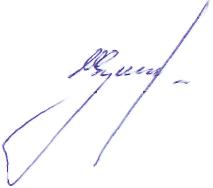 Начальник СОТШ _____________ С.В. ЩукинВВЕДЕНО В ДЕЙСТВИЕ приказом № 93 от «18»  мая 2016 г.